   State of California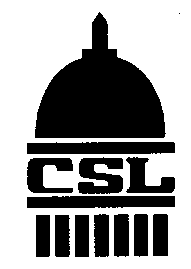    California Senior Legislature   1020 N Street, Room 513, Sacramento, CA 95814   Phone (916) 552-8056    Fax (916) 552-8013www.4csl.org JOINT RULES COMMITTEEMEETING MINUTESJanuary 30, 2019Chair:  Senior Senator John PointerVice Chair:  Senior Senator Tony RodellaVice Chair:  Senior Assembly Member Shirley KrohnCall To Order	The Joint Rules Committee Meeting was called to order by Chair, SA 	Pointer at 12:10 p.m.Roll		Senior Senators:   David Wood, Rex Whisnand, Tony 					Rodella, John Pointer		Senior Assembly Members:   Elizabeth Busick, Shirley Krohn, Anne 			Warren, Lauren Rolfe		Absent:  SS Charles Molnar, SA Lavada Theus				A quorum was present.		Guests:  SS Bortel and SA Bloch were present.Approve Agenda of January 30, 2019SA Busick moved to approve the agenda as presented.  SS Rodella seconded the motion.   Motion carried unanimously.		Record of Vote:			SA Warren and SA Rolfe were not present during vote.Approve November 2, 2018 MinutesRecord of Vote:		SA Warren and SA Rolfe were not present during vote.Approval of Pilot Ambassador ProgramSS Rodella moved to launch the pilot program by invitation process.  Application process to be circulated by 2/28 (similar to CSL application).  Limited to 1 page.  I pilot to include 6 or less participants.  Application process to be reviewed by Exec Board by 3/31.  Pilot to provide broad overview of expectations.  Pilot group to make expectations more specific.  SA Rolfe seconded the nomination.  Nomination carried unanimously.		Record of Vote:Meeting Adjourned at 3:25PM.SS= Senior SenatorSA = Senior Assembly MemberBK= Bagley Keene Open Meeting ActYesNoAbstentionWoodWhisnandRodellaPointerBusickKrohnYesNoAbstentionWoodWhisnandRodellaPointerBusickKrohnYesNo AbstentionWoodWhisnandRodellaPointerBusickKrohnWarrenRolfe